Il  sottoscritto padre…………………………………………………………………La sottoscritta madre ………………………………………………………………dell'alunno/a.............................................................................................................della classe.............sez.............Plesso…………………………………….AUTORIZZANOIl proprio figlio/a partecipare all’uscita didattica che si svolgerà il giorno  20 maggio 2024  dalle ore 09.00 alle ore 12.00 presso Apemax – S. Maria a Vico. Si precisa che l’alunno deve essere accompagnato alle ore 8.30 e prelevato alle ore 12.15 dai genitori.I Docenti sono responsabili alla vigilanza esclusivamente sul luogo dell’uscita didattica e per la sola durata della stessa.ESONERO, inoltre, la Scuola da ogni responsabilità civile e penale per eventuali infortuni derivanti da inosservanza di ordini o prescrizioni del personale.Cervino, li ........................                                        			   FIRMA DEI GENITORI								-------------------------------------------------								-------------------------------------------------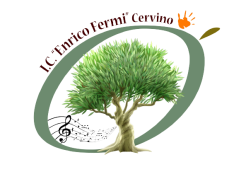 Ministero della Pubblica Istruzione e del Merito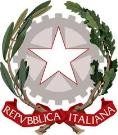 Istituto Comprensivo Statale “ENRICO FERMI”SCUOLA CON PERCORSI AD INDIRIZZO MUSICALEVia Cervino – 81023 – Cervino (CE)Tel. 0823/312655 – Fax. 0823/312900e-mail ceic834006@istruzione.it –ceic834006@pec.istruzione.itCod.Mecc.CEIC834006 ---C.F. 80011430610Codice Univoco Ufficio 20ATRGSITO: http://www.istitutocomprensivofermicervino.edu. it